 « Information allergène : Les repas proposés dans le cadre de la restauration scolaire, du centre aéré et du multisport sont susceptibles de contenir les substances suivantes, pouvant provoquer des allergies  alimentaires ou des intolérances : céréales contenant du gluten, œuf, lait, poissons, mollusques, crustacés, soja, céleri, fruits à coques, moutarde, sésame, sulfites, lupin, arachides. Nous vous invitons à signaler toutes allergies ou intolérances alimentaires au service scolarité de la commune pour qu’un accueil adapté soit mis en place »LUNDI 11 MARSMARDI 12 MARSCENTRE AEREMERCREDI 13 MARSJEUDI 14 MARSVENDREDI 15 MARSSalade betteraves         /Surimi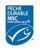 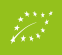 Jambon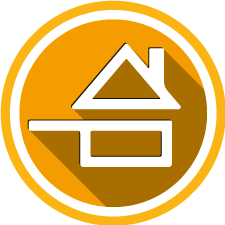 Gratin dauphinoisFromageCompoteSalade de rizFish and chips.Carottes persilléesYaourtBiscuitsPain Salade haricots vertsLasagnesFromageFruitSalade de boulgourNuggets de pouletChoux-fleurs/Brocolis sautésFromageFruit        REPAS VEGETARIEN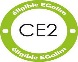 Salade verteTajine de légumesSemoule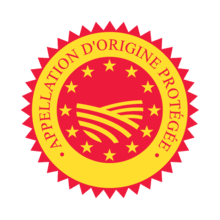 Fromage à la coupeBananeLUNDI 18 MARSMARDI 19 MARSMERCREDI 20 MARSJEUDI 21 MARSVENDREDI 22 MARSREPAS VEGETARIENCarottes râpéesOmeletteRatatouille/ P de terreFromage Fruit        FriandHaut de cuisse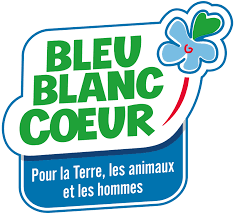 Petits pois/ CarottesPetits suissesBiscuitsPainSalade verteCouscousBoulettesFromageCompoteSalade de pâtesSauté de veau aux olivesHaricots verts          sautésFromage à la coupeBananeTomates/MaïsDos de colin Sauce curryRiz FromageFlan